Братская могила  советских воинов, погибших в боях с фашистками захватчиками. Захоронено 80 человек, из них 65-известных,15-неизвестных.Скульптура установлена в 1950 г.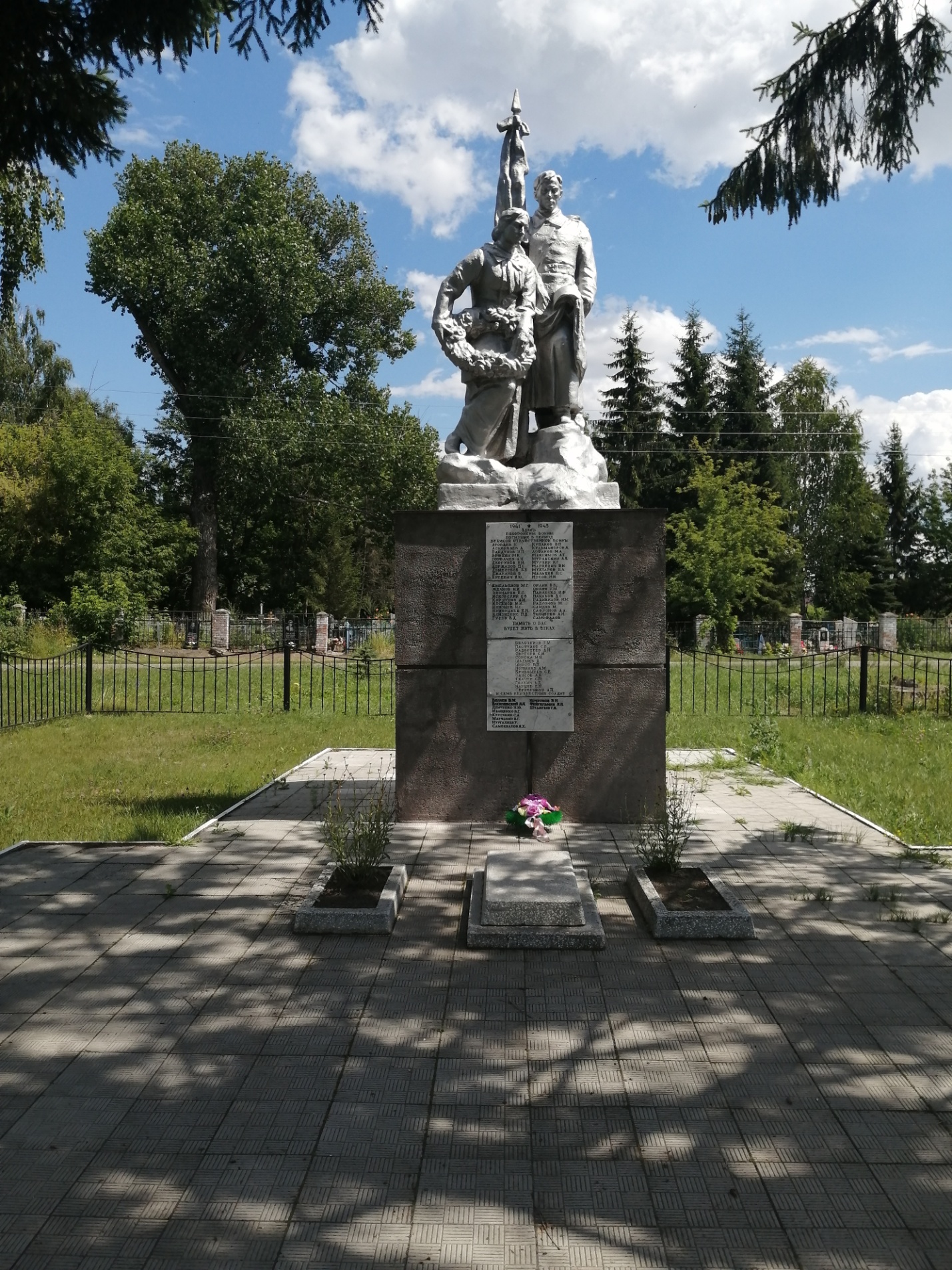 СПИСОКперсональных сведений захороненных и перезахороненных воинов в братской могиле с. Беседино Бесединского сельсовета Курского района Курской области(100 м от автомагистрали Курск – Воронеж. Бесединский с/с,  парк села Беседино)№ п/пВоинское званиеФамилия,имя,отчествоГод рожденияДата гибели или смертиМесто захоронения на кладбище,участке кладбищаОткуда перезахоронен1-Атобаев Н.--Братская могила с.Беседино-2-Астонбаев А.--Братская могила с.Беседино-3сержантБайдуков  И.П.-03.02.1943погибБратская могила с.Бесединос.Городище Бесединский с/с4рядовойБелозеров Г.М.-07.07.1943Братская могилас.Беседино-5-Брюхин М.К.--Братская могила с.Бесединос.Городище Бесединский с/с6-Василевский А.А.--Братская могила с.Беседино-7-Волков В.М.--Братская могила с.Беседино-8старшинаГалкин А.Д.191521.06.1943Братская могила с.Беседино-9рядовойГорбачев А.Н.-09.07.1943погибБратская могила с.Бесединос.КувшинноеБесединский с/с10-Гусев В.А.--Братская могилас.Беседино-11ст.лейтенантДергунов В.Н.-09.02.1943погибБратская могила с.Бесединос.БесединоБесединский с/с12рядовойДержанов П.С.-25.05.1943Умер от болезниБратская могила с.Бесединос.КувшинноеБесединский с/с13рядовойДементьев Е.Е.-17.07.1942погибБратская могила с.Бесединос.ГуторовоПолевской с/с14рядовойДемченко И.Ю.-13.07.1943Умер от ранБратская могила с.Беседино-15рядовойДжаулиев Б.190213.08.1943Умер от ранБратская могила с.Бесединод.ВоронцовоБесединский с/с16рядовойЕргевич Н.Ю.-23.02.1942погибБратская могила с.Бесединос.Малиновка17мл.лейтенантЕмельянов М.Г.-12.02.1943погибБратская могила с.Бесединос.Малиновка18рядовойЖданов Н.И.-02.02.1943убитБратская могила с.Бесединос.КизиловоПолевской с/с19старшинаЗвонарев В.С.190422.04.1943Умер от ранБратская могила с.Бесединос.Коровино Полевской с/с20ст.сержантИващенко В.Г.-23.07.1943Умер от ранБратская могила с.Беседино-21лейтенантИсковский С.В.-08.07.1943Умер от ранБратская могила с.Беседино-22рядовойКарцев Е.П.190613.03.1942Братская могила с.Беседино-23рядовой Косенов М.И.-10.03.1943Умер от ранБратская могила с.Бесединод.ШеховцовоБесединский с/с24рядовойКопылов А.М.-17.07.1943Братская могила с.Беседино-25мл. лейтенантКопонев Н.С.192310.03.1943Братская могила с.Бесединос.КоровиноПолевской с/с26рядовойКоршунов А.И.-08.02.1943погибБратская могила с.Бесединод.Зорино Полевской с/с27-Кочетков В.И.--Братская могила с.Беседино-28ст.лейтенантКривошеев Е.Н.190512.07.1943Умер от ранБратская могила с.Беседино-29ст.сержантКривошеев С.Е.-13.07.1943Братская могила с.Беседино-30-Кононенко П.Д.--Братская могила с.Беседино-31рядовойКурочкин С.А.18971943Братская могила с.Бесединод.Кутеповка32рядовой Кулаков В.П.-16.07.1943Братская могила с.Бесединос.КувшинноеБесединский с/с33-Кульманарев А.--Братская могила с.Беседино-34рядовойЛобанов М.А.-16.07.1943погибБратская могила с.Бесединос.КувшинноеБесединский с/с35рядовойМаксимов А.А.-11.07.1943Умер от ранБратская могила с.Беседино-36-Муравский А.Я.--Братская могила с.Беседино-37-Мурзин К.Г.--Братская могила с.Беседино-38капитанМарченко В.Г.189225.03.1943Умео от болезниБратская могила с.Бесединос.ГуторовоПолевской с/с39рядовойМаркевич В И.-1943погибБратская могила с.Бесединос.КувшинноеБесединский с/с40лейтенантМухтаров Я.Л.190715.05.1943погибБратская могила с.Беседино-41-Мальцев П.С.-09.06.1943Умер от ранБратская могила с.Бесединос.ХвостовоПолевской с/с42рядовойНосов Н.Н.-04.04.1943погибБратская могила с.Бесединод.БеломестноеБесединский с/с43рядовойНургалиев У.189920.07.1943Умер от ранБратская могила с.Бесединод.КизиловоПолевской с/с44рядовойОлисов А.В.-17.07.1943Братская могила с.Беседино-45сержантОрлин В.В.-08.03.1943погибБратская могила с.Бесединод.ЗориноПолевской с/с46рядовойОрлов И.М.-28.11.1943убитБратская могила с.Бесединос.КоровиноПолевской с/с47старшинаПавленко Я.Ф.191302.08.1943погибБратская могила с.Бесединод.ЗориноПолевской с/с48сержантПастухов С.В.-19.08.1943Братская могилас.Беседино-49рядовойПахабов В.С.-13.02.1943Умер от ранБратская могила с.Бесединод.Зорино Полевской с/с50рядовойРадивилов И.М.-06.10.1943Умер от ранБратская могила с.Бесединод.Черная Поляна51рядовойРадионов М.190008.01.1942погибБратская могила с.Беседино-52рядовойРадостев А.Н.-13.07.1943Братская могилас.Беседино-53рядовойСаидов М.-08.02.1943погибБратская могила с.Бесединод.ЗориноПолевской с/с54рядовойСафронов А.А.191411.07.1943Умер от ранБратская могила с.Бесединос.КувшинноеБесединский с/с55-Самофалов--Братская могила с.Беседино-56-Самохвалов Я.Х.190606.02.1943погибБратская могила с.Бесединод.Котовец57-Серебряков А П.191101.1942Братская могила с.Беседино-58рядовойСергеев С.И.-31.07.1943Братская могила с.Беседино-59сержантСорока М.Я.-06.06.1943Братская могила с.Беседино-60-Танцерев А.И.--Братская могила с.Беседино-61сержантТкачев С.П.-05.07.1943Братская могила с.Беседино-62-Фейгельман А.А.--Братская могила с.Беседино-63ст.сержантШадыев Д.-09.07.1943Братская могила с.Беседино-64мл.сержантШиров П.П.-11.07.1943Братская могила с.Беседино-65гв.капитанШтангеев Г.В.191516.04.1943Братская могила с.Бесединос.ГуторовоПолевской с/с15 неизвестных